РЕШЕНИЕПРОЕКТО состоянии преступности на территории муниципального образования «Пычасское» и о принятии мер по устранению причин и условий, способствовавших совершению преступления.          Заслушав информацию Сармакова А.А., участкового уполномоченного полиции              межмуниципального отдела МВД России «Можгинский» ,                                                       СОВЕТ ДЕПУТАТОВ РЕШИЛ:1.      Информацию о состоянии преступности на территории муниципального образования «Пычасское» и о принятии мер по устранению причин и условий, способствовавших совершению преступления (прилагается) принять  к  сведению. 2.  Настоящее решение подлежит опубликованию  на официальном сайте  муниципального образования «Пычасское»  в информационно-телекоммуникационной  сети Интернет.Глава муниципального образования «Пычасское»                                                                                       А.А.Шихарев      с. Пычас20 февраля 2020 г        № ____Совет депутатовмуниципального образования«Пычасское»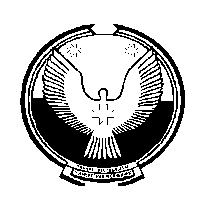 «Пычас»муниципал кылдытэтысьдепутатъёслэн Кенешсы